О внесении изменений в некоторые постановления администрации г. Канска в связи с переименованием управления архитектуры, строительства и инвестиций администрации города Канска в управление архитектуры и инвестиций администрации города Канска На основании Решения Канского городского Совета депутатов от 23.11.2016 № 14-61 «О внесении изменений в Решение Канского городского Совета депутатов от 15.09.2013 № 52-282 «О Положении об управлении архитектуры, строительства и инвестиций администрации города Канска», руководствуясь статьями 30, 35 Устава города Канска, ПОСТАНОВЛЯЮ:Внести в постановление администрации г. Канска  от 01.07.2015 № 1003 «Об утверждении Административного регламента по предоставлению муниципальной услуги «Утверждение схемы расположения земельного участка или земельных участков на кадастровом плане территории» и отмене Постановления администрации г. Канска от 11.09.2014 № 1486» следующие изменения: в заголовках, по тексту и приложениях к постановлению слова «управление архитектуры, строительства и инвестиций администрации города Канска» в соответствующем падеже заменить на слова «управление архитектуры и инвестиций администрации города Канска» в соответствующем падеже;в заголовках, по тексту и приложениях к постановлению слова «УАСИ администрации г. Канска» заменить на слова «УАИ администрации г. Канска».Внести в постановление администрации г. Канска  от 16.05.2014 № 730 «Об утверждении Административного регламента предоставления муниципальной услуги «Принятие документов, а также выдача решений о переводе или об отказе в переводе жилого помещения в нежилое или нежилого помещения в жилое помещение» и отмене Постановлений администрации г. Канска от 15.04.2011 № 460, от 30.10.2012 № 1683, от 29.03.2013 № 415»,  следующие изменения: в заголовках, по тексту и приложениях к постановлению слова «управление архитектуры, строительства и инвестиций администрации города Канска» в соответствующем падеже заменить на слова «управление архитектуры и инвестиций администрации города Канска» в соответствующем падеже;в заголовках, по тексту и приложениях к постановлению слова «УАСИ администрации г. Канска» заменить на слова «УАИ администрации г. Канска».Внести в постановление администрации г. Канска от 15.04.2011 № 459 «Об утверждении Административного регламента по предоставлению муниципальной услуги «Прием заявлений и выдача документов о согласовании переустройства и (или) перепланировки жилого помещения» следующие изменения: 1) в заголовках, по тексту и приложениях к постановлению слова «управление архитектуры, строительства и инвестиций администрации города Канска» в соответствующем падеже заменить на слова «управление архитектуры и инвестиций администрации города Канска» в соответствующем падеже;2) в заголовках, по тексту и приложениях к постановлению слова «УАСИ администрации г. Канска» заменить на слова «УАИ администрации г. Канска».Внести в постановление администрации г. Канска  от 23.08.2016 № 836 «Об утверждении Административного регламента по предоставлению муниципальной услуги «Выдача разрешения на строительство объекта, продление срока действия разрешения на строительство, внесение изменений в разрешение на строительство» следующие изменения: 1) в заголовках, по тексту и приложениях к постановлению слова «управление архитектуры, строительства и инвестиций администрации города Канска» в соответствующем падеже заменить на слова «управление архитектуры и инвестиций администрации города Канска» в соответствующем падеже;2) в заголовках, по тексту и приложениях к постановлению слова «УАСИ администрации г. Канска» заменить на слова «УАИ администрации г. Канска».Внести в постановление администрации г. Канска  от 23.08.2016 № 837 «Об утверждении административного регламента по предоставлению муниципальной услуги «Выдача разрешения на ввод объекта в эксплуатацию» следующие изменения: 1) в заголовках, по тексту и приложениях к постановлению слова «управление архитектуры, строительства и инвестиций администрации города Канска» в соответствующем падеже заменить на слова «управление архитектуры и инвестиций администрации города Канска» в соответствующем падеже;2) в заголовках, по тексту и приложениях к постановлению слова «УАСИ администрации г. Канска» заменить на слова «УАИ администрации г. Канска».Внести в постановление администрации г. Канска 23.08.2016 № 838 «Об утверждении Административного регламента по предоставлению муниципальной услуги «Выдача градостроительного плана земельного участка» следующие изменения: 1) в заголовках, по тексту и приложениях к постановлению слова «управление архитектуры, строительства и инвестиций администрации города Канска» в соответствующем падеже заменить на слова «управление архитектуры и инвестиций администрации города Канска» в соответствующем падеже;2) в заголовках, по тексту и приложениях к постановлению слова «УАСИ администрации г. Канска» заменить на слова «УАИ администрации г. Канска».Внести в постановление администрации г. Канска 18.07.2016 № 666 «Об утверждении Административного регламента по предоставлению муниципальной услуги «Предоставление земельного участка для индивидуального жилищного строительства» и отмене постановления от 15.06.2012 № 992 следующие изменения: 1) в заголовках, по тексту и приложениях к постановлению слова «управление архитектуры, строительства и инвестиций администрации города Канска» в соответствующем падеже заменить на слова «управление архитектуры и инвестиций администрации города Канска» в соответствующем падеже;2) в заголовках, по тексту и приложениях к постановлению слова «УАСИ администрации г. Канска» заменить на слова «УАИ администрации г. Канска».Внести в постановление администрации г. Канска 11.07.2016 № 642 «Об утверждении Административного регламента по предварительному согласованию предоставления земельного участка» следующие изменения: 1) в заголовках, по тексту и приложениях к постановлению слова «управление архитектуры, строительства и инвестиций администрации города Канска» в соответствующем падеже заменить на слова «управление архитектуры и инвестиций администрации города Канска» в соответствующем падеже;2) в заголовках, по тексту и приложениях к постановлению слова «УАСИ администрации г. Канска» заменить на слова «УАИ администрации г. Канска».9. Внести в постановление администрации г. Канска 11.07.2016 № 641 «Об утверждении Административного регламента по предварительному согласованию предоставления земельного участка для индивидуального жилищного строительства» следующие изменения: 1) в заголовках, по тексту и приложениях к постановлению слова «управление архитектуры, строительства и инвестиций администрации города Канска» в соответствующем падеже заменить на слова «управление архитектуры и инвестиций администрации города Канска» в соответствующем падеже;2) в заголовках, по тексту и приложениях к постановлению слова «УАСИ администрации г. Канска» заменить на слова «УАИ администрации г. Канска».10. Внести в постановление администрации г. Канска  от 22.12.2014 № 2076 «Об утверждении Административного регламента предоставления муниципальной услуги «Выдача разрешений на установку и эксплуатацию рекламных конструкций на территории города Канска» и отмене Постановления администрации г. Канска от 31.12.2010 2297» следующие изменения: 1) в заголовках, по тексту и приложениях к постановлению слова «управление архитектуры, строительства и инвестиций администрации города Канска» в соответствующем падеже заменить на слова «управление архитектуры и инвестиций администрации города Канска» в соответствующем падеже;2) в заголовках, по тексту и приложениях к постановлению слова «УАСИ администрации г. Канска» заменить на слова «УАИ администрации г. Канска».11. Внести в постановление администрации г. Канска  от 14.09.2015 № 1412 «Об утверждении Административного регламента по предоставлению муниципальной услуги «Выдача документа, подтверждающего проведение основных работ по строительству (реконструкции) объекта индивидуального жилищного строительства, осуществляемого с привлечением средств материнского (семейного) капитала» внести следующие изменения: 1) в заголовках, по тексту и приложениях к постановлению слова «управление архитектуры, строительства и инвестиций администрации города Канска» в соответствующем падеже заменить на слова «управление архитектуры и инвестиций администрации города Канска» в соответствующем падеже;2) в заголовках, по тексту и приложениях к постановлению слова «УАСИ администрации г. Канска» заменить на слова «УАИ администрации г. Канска». 12. Внести в постановление администрации г. Канска  от 20.07.2015 № 1129 «Об утверждении Административного регламента предоставления муниципальной услуги «Присвоение адресов объектам недвижимости в городе Канске» следующие изменения: 1) в заголовках, по тексту и приложениях к постановлению слова «управление архитектуры, строительства и инвестиций администрации города Канска» в соответствующем падеже заменить на слова «управление архитектуры и инвестиций администрации города Канска» в соответствующем падеже;2) в заголовках, по тексту и приложениях к постановлению слова «УАСИ администрации г. Канска» заменить на слова «УАИ администрации г. Канска».13. Внести в постановление администрации г. Канска  от 18.10.2016 № 1048 «Об утверждении административного регламента по предоставлению муниципальной услуги  «Предоставление разрешения на условно разрешенный вид использования земельного участка или объекта капитального строительства» следующие изменения: 1) в заголовках, по тексту и приложениях к постановлению слова «управление архитектуры, строительства и инвестиций администрации города Канска» в соответствующем падеже заменить на слова «управление архитектуры и инвестиций администрации города Канска» в соответствующем падеже;2) в заголовках, по тексту и приложениях к постановлению слова «УАСИ администрации г. Канска» заменить на слова «УАИ администрации г. Канска».14. Внести в постановление администрации г. Канска  от 18.10.2016 № 1049 «Об утверждении Административного регламента по предоставлению муниципальной услуги  «Предоставление разрешения на отклонение от предельных параметров разрешенного строительства, реконструкции объекта капитального строительства» следующие изменения: 1) в заголовках, по тексту и приложениях к постановлению слова «управление архитектуры, строительства и инвестиций администрации города Канска» в соответствующем падеже заменить на слова «управление архитектуры и инвестиций администрации города Канска» в соответствующем падеже;2) в заголовках, по тексту и приложениях к постановлению слова «УАСИ администрации г. Канска» заменить на слова «УАИ администрации г. Канска».15. Внести в постановление администрации г. Канска  от 12.12.2016 № 1371 «Об утверждении Административного регламента по предоставлению муниципальной услуги «Прием заявлений и выдача решения об утверждении документации по планировке территории» следующие изменения: 1) в заголовках, по тексту и приложениях к постановлению слова «управление архитектуры, строительства и инвестиций администрации города Канска» в соответствующем падеже заменить на слова «управление архитектуры и инвестиций администрации города Канска» в соответствующем падеже;2) в заголовках, по тексту и приложениях к постановлению слова «УАСИ администрации г. Канска» заменить на слова «УАИ администрации г. Канска».16. Внести в постановление администрации г. Канска  от 23.11.2016 № 1192 «Об утверждении муниципальной программы города Канска «Развитие инвестиционной деятельности, малого и среднего предпринимательства» следующие изменения: 1) в заголовках, по тексту и приложениях к постановлению слова «управление архитектуры, строительства и инвестиций администрации города Канска» в соответствующем падеже заменить на слова «управление архитектуры и инвестиций администрации города Канска» в соответствующем падеже;2) в заголовках, по тексту и приложениях к постановлению слова «УАСИ администрации г. Канска» заменить на слова «УАИ администрации г. Канска». 17. Внести в постановление администрации г. Канска  от 30.09.2013 № 1332 «Об утверждении Регламента взаимодействия функциональных подразделений администрации города Канска при организации и проведении торгов по продаже земельных участков, права на заключение договоров аренды земельных участков на территории муниципального образования город Канск» следующие изменения: 1) в заголовках, по тексту и приложениях к постановлению слова «управление архитектуры, строительства и инвестиций администрации города Канска» в соответствующем падеже заменить на слова «управление архитектуры и инвестиций администрации города Канска» в соответствующем падеже;2) в заголовках, по тексту и приложениях к постановлению слова «УАСИ администрации г. Канска» заменить на слова «УАИ администрации г. Канска». 18. Внести в постановление администрации г. Канска  от 28.10.2013 № 1522 «Об утверждении муниципальной программы города Канска «Обеспечение доступным и комфортным жильем жителей города» следующие изменения: 1) в заголовках, по тексту и приложениях к постановлению слова «управление архитектуры, строительства и инвестиций администрации города Канска» в соответствующем падеже заменить на слова «управление архитектуры и инвестиций администрации города Канска» в соответствующем падеже;2) в заголовках, по тексту и приложениях к постановлению слова «УАСИ администрации г. Канска» заменить на слова «УАИ администрации г. Канска».19. Внести в постановление администрации г. Канска  от 19.11.2015 № 1703 «Об утверждении плана мероприятий («дорожной карты») по повышению значений показателей доступности для инвалидов объектов и услуг на территории города Канска на 2015 - 2020 годы» следующие изменения: 1) в заголовках, по тексту и приложениях к постановлению слова «управление архитектуры, строительства и инвестиций администрации города Канска» в соответствующем падеже заменить на слова «управление архитектуры и инвестиций администрации города Канска» в соответствующем падеже;2) в заголовках, по тексту и приложениях к постановлению слова «УАСИ администрации г. Канска» заменить на слова «УАИ администрации г. Канска».20. Внести в постановление администрации г. Канска  от 05.11.2015 № 1635 «Об утверждении Положения и состава межведомственной рабочей группы по инвентаризации и актуализации содержащихся в государственном адресном реестре сведений об адресах, присвоенных объектам адресации на территории города Канска» следующие изменения: 1) в заголовках, по тексту и приложениях к постановлению слова «управление архитектуры, строительства и инвестиций администрации города Канска» в соответствующем падеже заменить на слова «управление архитектуры и инвестиций администрации города Канска» в соответствующем падеже;2) в заголовках, по тексту и приложениях к постановлению слова «УАСИ администрации г. Канска» заменить на слова «УАИ администрации г. Канска».21. Внести в постановление администрации г. Канска  от 12.12.2013 № 1804 «Об утверждении Положения о порядке проведения торгов в целях заключения договоров на установку и эксплуатацию рекламных конструкций на территории города Канска» следующие изменения: 1) в заголовках, по тексту и приложениях к постановлению слова «управление архитектуры, строительства и инвестиций администрации города Канска» в соответствующем падеже заменить на слова «управление архитектуры и инвестиций администрации города Канска» в соответствующем падеже;2) в заголовках, по тексту и приложениях к постановлению слова «УАСИ администрации г. Канска» заменить на слова «УАИ администрации г. Канска».22. Внести в постановление администрации г. Канска  от 13.02.2015 № 204 «Об утверждении Положения об адресном реестре и Правил присвоения, изменения и аннулирования адресов объектам недвижимости на территории города Канска и отмене Постановления от 12.11.2009 № 1817» следующие изменения: 1) в заголовках, по тексту и приложениях к постановлению слова «управление архитектуры, строительства и инвестиций администрации города Канска» в соответствующем падеже заменить на слова «управление архитектуры и инвестиций администрации города Канска» в соответствующем падеже;2) в заголовках, по тексту и приложениях к постановлению слова «УАСИ администрации г. Канска» заменить на слова «УАИ администрации г. Канска». 23. Внести в постановление администрации г. Канска  от 30.10.2012 № 1680 «Об утверждении Положения о порядке оформления документов на установку и эксплуатацию рекламных конструкций на территории города Канска» следующие изменения: 1) в заголовках, по тексту и приложениях к постановлению слова «управление архитектуры, строительства и инвестиций администрации города Канска» в соответствующем падеже заменить на слова «управление архитектуры и инвестиций администрации города Канска» в соответствующем падеже;2) в заголовках, по тексту и приложениях к постановлению слова «УАСИ администрации г. Канска» заменить на слова «УАИ администрации г. Канска».24. Внести в постановление администрации г. Канска  от 07.02.2014 № 177 «Об утверждении Положения о порядке согласования переустройства и (или) перепланировки жилых помещений, расположенных на территории города Канска» (вместе с «Положением о порядке приведения самовольно переустроенного и (или) перепланированного жилого помещения в прежнее состояние») следующие изменения: 1) в заголовках, по тексту и приложениях к постановлению слова «управление архитектуры, строительства и инвестиций администрации города Канска» в соответствующем падеже заменить на слова «управление архитектуры и инвестиций администрации города Канска» в соответствующем падеже;2) в заголовках, по тексту и приложениях к постановлению слова «УАСИ администрации г. Канска» заменить на слова «УАИ администрации г. Канска».25. Внести в постановление администрации г. Канска  от 15.11.2013 № 1655 «Об организации учета многодетных граждан» следующие изменения: 1) в заголовках, по тексту и приложениях к постановлению слова «управление архитектуры, строительства и инвестиций администрации города Канска» в соответствующем падеже заменить на слова «управление архитектуры и инвестиций администрации города Канска» в соответствующем падеже;2) в заголовках, по тексту и приложениях к постановлению слова «УАСИ администрации г. Канска» заменить на слова «УАИ администрации г. Канска».26. Внести в постановление администрации г. Канска  от 04.09.2015 № 1368 «Об утверждении состава комиссии по проведению демонтажа и (или) перемещения самовольно установленных некапитальных временных объектов на территории города Канска» следующие изменения: 1) в заголовках, по тексту и приложениях к постановлению слова «управление архитектуры, строительства и инвестиций администрации города Канска» в соответствующем падеже заменить на слова «управление архитектуры и инвестиций администрации города Канска» в соответствующем падеже;2) в заголовках, по тексту и приложениях к постановлению слова «УАСИ администрации г. Канска» заменить на слова «УАИ администрации г. Канска».27. Внести в постановление администрации г. Канска  от 14.04.2015 № 591 «Об утверждении типовой формы согласования земельного участка и отмене Постановления от 01.03.2011 № 200» следующие изменения: 1) в заголовках, по тексту и приложениях к постановлению слова «управление архитектуры, строительства и инвестиций администрации города Канска» в соответствующем падеже заменить на слова «управление архитектуры и инвестиций администрации города Канска» в соответствующем падеже;2) в заголовках, по тексту и приложениях к постановлению слова «УАСИ администрации г. Канска» заменить на слова «УАИ администрации г. Канска».28. Внести в постановление администрации г. Канска  от 09.01.2014 № 21 «Об утверждении Положения о взаимодействии уполномоченного органа и заказчиков в сфере закупок товаров, работ, услуг для обеспечения муниципальных нужд муниципального образования город Канск» следующие изменения: 1) в заголовках, по тексту и приложениях к постановлению слова «управление архитектуры, строительства и инвестиций администрации города Канска» в соответствующем падеже заменить на слова «управление архитектуры и инвестиций администрации города Канска» в соответствующем падеже;2) в заголовках, по тексту и приложениях к постановлению слова «УАСИ администрации г. Канска» заменить на слова «УАИ администрации г. Канска».29. Внести в постановление администрации г. Канска  от 02.12.2016 № 1239 «О внесении изменений в Постановление от 30.07.2016 № 1296» следующие изменения: 1) в заголовках, по тексту и приложениях к постановлению слова «управление архитектуры, строительства и инвестиций администрации города Канска» в соответствующем падеже заменить на слова «управление архитектуры и инвестиций администрации города Канска» в соответствующем падеже;2) в заголовках, по тексту и приложениях к постановлению слова «УАСИ администрации г. Канска» заменить на слова «УАИ администрации г. Канска».30. Внести в постановление администрации г. Канска  от 30.10.2013 № 1562 «Об утверждении муниципальной программы города Канска «Развитие инвестиционной деятельности, малого и среднего предпринимательства» на 2014 - 2016 годы» следующие изменения: 1) в заголовках, по тексту и приложениях к постановлению слова «управление архитектуры, строительства и инвестиций администрации города Канска» в соответствующем падеже заменить на слова «управление архитектуры и инвестиций администрации города Канска» в соответствующем падеже;2) в заголовках, по тексту и приложениях к постановлению слова «УАСИ администрации г. Канска» заменить на слова «УАИ администрации г. Канска».31. Внести в постановление администрации г. Канска  от 08.05.2015 № 709 «Об утверждении городской комиссии по вопросам предоставления субсидий субъектам малого и среднего предпринимательства и отмене Постановления от 18.05.2012 № 802» (вместе с «Положением о городской комиссии по решению вопросов предоставления субсидий субъектам малого и среднего предпринимательства»)» следующие изменения: 1) в заголовках, по тексту и приложениях к постановлению слова «управление архитектуры, строительства и инвестиций администрации города Канска» в соответствующем падеже заменить на слова «управление архитектуры и инвестиций администрации города Канска» в соответствующем падеже;2) в заголовках, по тексту и приложениях к постановлению слова «УАСИ администрации г. Канска» заменить на слова «УАИ администрации г. Канска».32. Ведущему специалисту отдела культуры администрации г. Канска (Назарова А.В.) разместить настоящее постановление на официальном сайте администрации города Канска в сети интернет и опубликовать в официальном печатном издании. 33. Контроль за выполнением настоящего Постановления возложить на заместителя главы города по правовому и организационному обеспечению, управлению муниципальным имуществом и градостроительству – начальника УАИ администрации г. Канска Ю.С. Щербатых.34. Постановление вступает в силу со дня официального опубликования.Глава города Канска                                                                                    Н. Н. Качан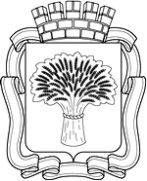 Российская ФедерацияАдминистрация города КанскаКрасноярского края
ПОСТАНОВЛЕНИЕРоссийская ФедерацияАдминистрация города КанскаКрасноярского края
ПОСТАНОВЛЕНИЕРоссийская ФедерацияАдминистрация города КанскаКрасноярского края
ПОСТАНОВЛЕНИЕРоссийская ФедерацияАдминистрация города КанскаКрасноярского края
ПОСТАНОВЛЕНИЕ         13.02.2017 г.          № 	103